1.    PODACI O PODNOSITELJU ZAHTJEVAZAHTJEV ZA SUBVENCIONIRANJE  ZEMLJOPISNOG PORIJEKLA VINAPRILOZI ZAHTJEVU_____________________________________                     (Mjesto i datum)                                                                                         ____________________________                                                                                                     (Podnositelj zahtjeva)izjavAJa, ________________________adresa:_____________________________________  OIB:________________________ pod materijalnom i krivičnom odgovornošću izjavljujem da nisam u sustavu PDV-a.,  Ovu izjavu dajem u svrhu ostvarivanja prava na subvencioniranje nabave mreže za zaštitu od tuče, a u skladu javnim pozivom za Tekući projekt: T – 100018 Kontrola zemljopisnog porijekla vina na području Koprivničko–križevačke županije u 2014. godiniKorisnici koji jesu u sustavu PDV-a, ovu izjavu ne popunjavaju.  	Koprivnica, ______________________               ______________________________________                     			  		                                           (Podnositelj zahtjeva)KOPRIVNIČKO-KRIŽEVAČKA ŽUPANIJAUpravni odjel za gospodarstvo, komunalne djelatnosti, poljoprivredu i međunarodnu suradnju T-100018ZAHTJEV ZA SUBVENCIONIRANJE ZEMLJOPISNOG PORIJEKLA VINAIME I PREZIME NAZIV OBRTA/TVRTKE/OPG/ZADRUGEADRESA (mjesto, ulica, kućni broj)GRAD/OPĆINA (poštanski broj, naziv)BROJ TELEFONA/MOBITELAOIB:WEB STRANICA/EMAILMATIČNI BROJ POLJOPRIVREDNOG GOSPODARSTVAMATIČNI BROJ OBRTA/TVRTKENAZIV BANKE I SJEDIŠTEBROJ ŽIRO RAČUNA/IBANBroj računaIzdavatelj računaNeto iznos računa PDVUkupni iznos računaUKUPNOIZNOS SUBVENCIJEZAHTJEVU PRILAŽEMDANEKopija Izvoda iz Vinogradarskog registraKopija računa o provođenju postupka kontrole zemljopisnog porijekla vinaKopija računa o provođenju postupka analize vina zemljopisnog porijeklaKopija računa ili uplatnice o plaćenoj upravnoj pristojbi za izdavanje rješenja o označavanju vina s geografskim porijeklomObostrana kopija osobne iskaznice za nositelja obiteljskog poljoprivrednog gospodarstva, za obrte – obrtnica i tvrtke – rješenje trgovačkog sudaKopija žiro računa/IBANIzjava da korisnik nije u sustavu PDV-a.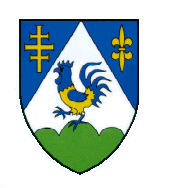 